İLANLI USUL İÇİN STANDART GAZETE İLANI FORMU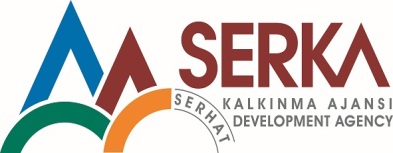 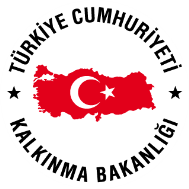 YAVUZ CAFEROĞLUCAFEROĞLU HAYVANCILIK PROJESİ MAL ALIMI İHALE İLANIYavuz Caferoğlu, Serhat Kalkınma Ajansı ÖRNEK BÜYÜKBAŞ HAYVANCILIK İŞLETMELERİNİN GELİŞTİRİLMESİ MALİ DESTEK PROGRAMI-4 Programı kapsamında sağlanan mali destek ile KARS İLİNDE CAFEROĞLU HAYVANCILIK PROJESİ için mal alımı ihalesi sonuçlandırmayı planlamaktadır.LOT 1:		SİMENTAL GEBE DÜVE ALIMI (49 ADET)İhaleye katılım koşulları, isteklilerde aranacak teknik ve mali bilgileri de içeren İhale Dosyası İSTASYON MAHALLESİ MEDET ALİBEYOGLU CADDESİ NO:60 AKYAKA/ KARS adresinden veya www.serka.gov.tr internet adreslerinden temin edilebilir. Teklif teslimi için son tarih ve saati: 22.07.2016, 14.30Teslimat Bilgileri:	a)  Adı/Ünvanı :YAVUZ CAFEROĞLUb)  Adresi: İSTASYON MAH. MEDET ALİBEYOĞLU CAD. NO:60 AKYAKA KARSc)  Telefon numarası:05324117632d)  Faks numarası:04742612625Gerekli ek bilgi ya da açıklamalar; www.serka.gov.tr adresinde yayınlanacaktır.Teklifler, 22.07.2016 tarihinde, saat 15.00’de ve İSTASYON MAH. MEDET ALİBEYOĞLU CAD. NO:60 AKYAKA/KARS adresinde yapılacak oturumda açılacaktır. 